УКРАЇНА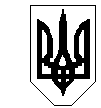 СВІТЛОВОДСЬКА МІСЬКА РАДА КІРОВОГРАДСЬКОЇ ОБЛАСТІПРОТОКОЛ пленарного засідання дванадцятої сесії міської ради сьомого скликання21  квітня  2016 року						міський Палац кульутри      10.00	Відкриває та веде дванадцяту сесію міської ради сьомого скликання секретар міської ради  Сапянов Юрій Олександрович:Добрий день, шановні присутні!На сьогоднішньому пленарному засіданні дванадцятої  сесії міської ради сьомого скликання  присутні 28 депутатів.Кворум, необхідний для проведення дванадцятої сесії міської ради, є.Дванадцяту сесію Світловодської міської ради сьомого скликання оголошую відкритою.(Звучить Державний Гімн України)Секретар міської ради: Сьогодні на сесію запрошені: перший заступник керівника Знамянської місцевої прокуратури Рубан Володимир Володимирович; начальник Світловодського відділу Національної поліції України Гулий Андрій Андрійович.Також на сесії присутні депутати обласної ради, заступники міського голови, начальники управлінь, керівники відділів виконавчих органів міської ради.Шановні депутати, у кого є оголошення, заяви. Прошу. Немає.Є пропозиція підрахунок голосів при голосуванні доручити лічильній комісії у такому складі: Гуцаленко Оксана Іванівна;Долгий Олег Володимирович;Дяченко Володимир Володимирович.Прошу голосувати.Результати голосування:                                                 «за»                     - 28;                                                 «проти»              - 00;                                                 «утримались»    - 00.Прийнято.Секретар міської ради: Переходимо до розгляду питань порядку денного дванадцятої сесії міської ради. Всім вам надано перелік питань, які пропонується розглянути на сьогоднішньому пленарному засіданні. Всі ці питання попередньо розглянуті на засіданнях постійних комісій. Пропонується прийняти запропонований порядок денний за основу. Прошу голосувати.Результати голосування:                                                 «за»                     - 28;                                                 «проти»              - 00;                                                 «утримались»    - 00.За основу прийнято.Секретар міської ради: Шановні депутати, пропонується включити до порядку денного питання «Про надання згоди на розроблення проекту землеустрою ТОВ «Вектор-Стандарт». Прошу з цього питання надати слово начальнику управління економіки Наумчику О.Ф.Наумчик О.Ф.: Це питання, буквально, вчора виникло на виконкомі. Тому виноситься тільки зараз. Мова йде про будівництво котельні для опалення басейну. Щоб даній фірмі встигнути зробити всі роботи, потрібно вже зараз розглядати це питання.Лукинський Ю.Л.: Ми знову ставимо «телегу» попереду «лошаді». Я, наприклад, не бачив жодних економічних розрахунків.Секретар міської ради: Давайте, коли Олександр Федорович буде доповідати питання, попросимо його надати розрахунки.Наумчик О.Ф.: Розрахунки знаходяться в управлінні молоді.Секретар міської ради: Ставиться на голосування пропозиція включити до порядку денного питання «Про надання згоди на розроблення проекту землеустрою ТОВ «Вектор-Стандарт». Прошу голосувати.Результати голосування:                                                 «за»                     - 17;                                                 «проти»              - 00;                                                 «утримались»    - 00.Прийнято.Секретар міської ради: На минулій сесії не прийняли звіт тимчасової контрольної комісії по «кораблям», перенесли на наступну сесію. Тому також пропонується включити до порядку денного звіт тимчасової контрольної комісії. Прошу голосувати. Результати голосування:                                                 «за»                     - 20;                                                 «проти»              - 00;                                                 «утримались»    - 00.Прийнято.Мальцева Н.О.: Пропоную винести на розгляд сесії питання про звернення до Президента України, Прем’єр-міністра, Голови Національної поліції та виразити недовіру начальник у Світловодського відділу поліції Гулому А.А.Веремієнко Т.О.: Я хочу зачитати текст звернення (додається). Пропоную також  з цього питання заслухати громадськість, і розглянути дане питання першим.Секретар міської ради: Прошу голосувати за дану пропозицію.Результати голосування:                                                 «за»                     - 16;                                                 «проти»              - 00;                                                 «утримались»    - 00.Прийнято.Чаричанський Я.В.: Я пропоную програму протидії злочинності розглянути перед блоком 4. «земельні питання».Секретар міської ради: Прошу голосувати за дану пропозицію.Результати голосування:                                                 «за»                     - 29;                                                 «проти»              - 00;                                                 «утримались»    - 00.Прийнято.Секретар міської ради: Пропонується затвердити порядок денний в цілому. Прошу голосувати.Результати голосування:Веремієнко Т.О.                        - «за»;Ковальчук-Москаленко Т.М.   - «за»;Молчанов О.О.                         – «за»;Попічко О.В.                             – «за»;Сапянов Ю.О.                           – «за»;Плахотний О.А.                        – «за»;Стогній Ю.С.                             – «за»;Кучугурний А.Л.                       – «за»;Лукинський Ю.Л.                      – «за»;Берестовський В.В.                   – «за»;Шаповал А.О.                            – «за»;Шумейко Р.Л.                            – «за»;Дяченко В.В.                             – «за»;Кривенко В.С.                           – «за»;Мисько С.М.                              – «за»;Павловський О.А.                     – «за»;Сіромаха М.А.                           – «за»;Онищенко В.В.                          – «за»;Стовба С.В.                                – «за»;Мальцева Н.О.                           – «за»;Нестеренко Н.І.                         – «за»;Степанець В.І.                           – «за»;Чаричанський Я.В.                    – «за»;Ода О.Ю.                                    – «за»;Пащенко Л.В.                             – «за»;Гуцаленко О.І.                            – «за»;Долгий О.В.                                – «за»;Маліцький А.І.                           – «за»;Москаленко А.В.                        – «за»;                                                                        «за»     - 29;                                                                 «проти»     - 00;                                                         «утримались»   - 00.Порядок денний затверджено (додається).Секретар міської ради: Переходимо до питання «Депутатські запити». Прошу, в кого є депутатські запити.Мальцева Н.О.: (стосовно заборони торгівлі свіжою рибою та знаряддями рибної ловлі в період нересту, запит додається).Секретар міської ради: Пропонується підтримати запит депутата Мальцевої Н.О. стосовно заборони торгівлі свіжою рибою та знаряддями рибної ловлі в період нересту. Направити запит на виконання першому заступнику міського голови Балюк О.В. та начальнику управління економіки Наумчику О.Ф. Прошу голосувати.Результати голосування:                                                 «за»                     - 16;                                                 «проти»              - 00;                                                 «утримались»    - 00.Не прийнято.Мальцева Н.О.: (стосовно заборони куріння в громадських місцях).Гуцаленко О.І.: Я прошу поставити на пере голосування запит Мальцевої Н.О. по рибі, бо я не врахувала всі голоси.Секретар міської ради: Ставиться на пере голосування запит депутата Мальцевої Н.О. стосовно заборони торгівлі свіжою рибою та знаряддями рибної ловлі в період нересту. Прошу голосувати.Результати голосування:                                                 «за»                     - 19;                                                 «проти»              - 00;                                                 «утримались»    - 00.Прийнято рішення № 174 (додається).Шаповал А.О.: (стосовно благоустрою території на Бульварі Молодіжному, запит додається).Секретар міської ради: Пропонується підтримати запит депутата Шаповала А.О. стосовно благоустрою території на Бульварі Молодіжному. Направити депутатський запит на виконання заступнику міського голови Нестеренко А.А. Прошу голосувати.Результати голосування:                                                 «за»                     - 29;                                                 «проти»              - 00;                                                 «утримались»    - 00.Прийнято рішення № 175 (додається).Пащенко Л.В.: Я хочу підтримати колегу. Ми вчора на земельній комісій прийняли доручення розпорядженням міського голови створити комісію з працівників архітектури, управління економіки, депутатів, громадськості, і в тому числі розглянути і це питання.Кучугурний А.Л.: (стосовно торгівлі ритуальними товарами, запит додається).Сапянов Ю.О.: Рішення виконкому з цього питання вже прийняти. Пропонується підтримати запит депутата Кучугурного А.Л. Прошу голосувати.Результати голосування:                                                 «за»                     - 24;                                                 «проти»              - 00;                                                 «утримались»    - 00.Прийнято рішення № 176 (додається).Кривенко В.С.: (стосовно надання роз’яснень щодо необхідності об’єднання громад, запит додається).Лукинський Ю.Л.: Я також вважаю, що робота в цьому напрямку проводиться недостатньо.Секретар міської ради: Пропонується підтримати запит депутата Кривенка В.С. стосовно надання роз’яснень щодо необхідності об’єднання громад. Направити депутатський запит на виконання міському голові. Прошу голосувати.Результати голосування:                                                 «за»                     - 24;                                                 «проти»              - 00;                                                 «утримались»    - 00.Прийнято рішення № 177 (додається).Долгий О.В.: (стосовно незадовільного стану водопровідних мереж, запит додається).Стовба С.В.: Ви самі виїжджали за цими адресами? У цих мешканців повинні бути свої колодці, а вони їх не зробили.Секретар міської ради: Пропонується підтримати запит депутата Долгого О.В. стосовно незадовільного стану водопровідних мереж. Направити депутатський запит на виконання заступнику міського голови Нестеренко А.А. Прошу голосувати.Результати голосування:                                                 «за»                     - 26;                                                 «проти»              - 00;                                                 «утримались»    - 00.Прийнято рішення № 178 (додається).Секретар міської ради: Переходимо до відповідей на депутатські запити. Слово для відповіді на депутатський запит Веремієнко Т.О. стосовно встановлення зупинки неподалік перехрестя вулиць Новогеоргіївської та Максима Залізняка надається начальнику УЖКГ Боровському В.В.Боровський В.В.: Дане питання включене до бюджету, коли будуть кошти виділені, тоді буде встановлена зупинка.Веремієнко Т.О.: Прошу залишити мій запит на контролі. За підсумками першого півріччя, прошу виділити кошти на встановлення зупинки.Секретар міської ради: Пропонується залишити запит на контролі. Прошу голосувати.Результати голосування:                                                 «за»                     - 27;                                                 «проти»              - 00;                                                 «утримались»    - 00.Прийнято.Секретар міської ради: Відповідь на депутатський запит Веремієнко Т.О. стосовно вжиття невідкладних заходів щодо ліквідації сміттєзвалища навпроти ЗОШ №9.Боровський В.В.: По даній земельній ділянці потрібно встановити хто є власник земельної ділянки.Секретар міської ради: Пропонується залишити запит на контролі. Прошу голосувати.Результати голосування:                                                 «за»                     - 23;                                                 «проти»              - 00;                                                 «утримались»    - 00.Прийнято.Секретар міської ради: Наступна відповідь на депутатський запит Стогнія Ю.С. стосовно благоустрою території, прилеглої до будинків 100, 100а, 102 по вул. 9 Січня.Боровський В.В.: Що стосується розмітки та знаку «Пішохідний перехід», то ми звернулися до проектної організації, щоб надали вартість цих робіт. Сума вийшла 6 тис. 985 грн.Секретар міської ради: Пропонується залишити запит на контролі. Прошу голосувати.Результати голосування:                                                 «за»                     - 27;                                                 «проти»              - 00;                                                 «утримались»    - 00.Прийнято.Боровський В.В.: Шановні депутати, на ці всі запити в бюджеті немає коштів.Стогній Ю.С.: Підіть на округ і скажіть про це. У мене два запити було по цій території. Крім знаку ще благоустрій, а саме покос трави.Філоненко С.В.: Якщо Ви кажете немає коштів, не будемо робити. Навіщо тоді УЖКГ? Ви повинні справлятися зі своїми обов’язками.Боровський В.В.: Щодо благоустрію та покосу трави, то коли буде виконавець послуг, тоді вони будуть виконувати ці роботи.Секретар міської ради: Пропонується залишити запит на контролі. Прошу голосувати.Результати голосування:                                                 «за»                     - 27;                                                 «проти»              - 00;                                                 «утримались»    - 00.Прийнято.Секретар міської ради: Слово для відповіді на депутатський запит Стогнія Ю.С. стосовно вирішення питання постійного забивання каналізаційних систем у дворі будинків 100,100а, 102 по вул.. 9 Січня надається заступнику міського голови з питань ЖКГ Нестеренко А.А.Нестеренко А.А.: Підприємством «Дніпро-Кіровоград» були проведені роботи  по заміні труб. Потрібно з’ясовувати хто таки зливає, хто порушники.Філоненко С.В.: Питання потрібно вирішувати. Організовуйте контроль.Секретар міської ради: Пропонується залишити запит на контролі. Прошу голосувати.Результати голосування:                                                 «за»                     - 23;                                                 «проти»              - 00;                                                 «утримались»    - 00.Прийнято.Секретар міської ради: Наступна відповідь на депутатський запит Маліцького А.І. стосовно ліквідації стихійного сміттєзвалища навпроти будинків №72 та 74 по вул.. Приморській.Боровський В.В.:Це звалище вже ліквідовано.Маліцький А.І.: Я туди виїжджав. Дійсно згори нічого не видно. Все сміття просто скинуте в яр.Нестренко А.А.: (запис виступу знаходиться на електронному носії інформації – ком пакт-диску, додається).Секретар міської ради: Є така програма ліквідації яружної ерозії. Є пропозиція доручити УЖКГ надати спів фінансування по цій програмі. Якщо Ваш запит виконано, пропоную його зняти.Боровський В.В.: (запис виступу знаходиться на електронному носії інформації – ком пакт-диску, додається).Маліцький А.І.: Я згоден цей запит зняти з контролю, якщо це питання буде вирішено.Секретар міської ради: Пропонується зняти запит з контролю. Прошу голосувати.Результати голосування:                                                 «за»                     - 28;                                                 «проти»              - 00;                                                 «утримались»    - 00.Прийнято.Секретар міської ради: Наступна відповідь на депутатський запит Оди О.Ю. стосовно ремонту сходів та встановлення поручнів біля будинків №18, 20 по вул. Бульвар Дніпровський. Відповідь Ви получили. Задоволені відповіддю?Ода О.Ю.: Я не задоволений, але ми домовились разом з УЖКГ своїми силами зробити ці сходи. Пропоную зняти запит з контролю.Секретар міської ради: Пропонується зняти запит з контролю. Прошу голосувати.Результати голосування:                                                 «за»                     - 28;                                                 «проти»              - 00;                                                 «утримались»    - 00.Прийнято.Пащенко Л.В.: На минулій сесії робив запит наш колега Тетяниченко В.А. стосовно заслухати звіт відділу аудиту. Хоч колеги немає, але він заслухає відповідь в онлайн трансляції. Давайте заслухаємо звіт.Секретар міської ради: Прошу до слова начальника відділу Тертишнікову Наталію Леонідівну.Тертишнікова Н.Л.: (запис виступу знаходиться на електронному носії інформації – компакт-диску, додається).Філоненко С.В.: У нас в місті прибуткових підприємств немає крім КП «Карат». Чи можете Ви порівняти скільки було виплачено премій керівництву старому і новому.Тертишнікова Н.Л.: Зараз ми перевіряємо КП «Добробут». Воно неприбуткове, тому що працює по тарифам 2009 року. Перший рік – це перший рік. Відділ тільки створений. Ми плануємо перевірити всі комунальні підприємства. Їх ніхто ніколи не перевіряв. Вони не знають що таке фінансові плани. У наступному році ми будемо перевіряти по другому колу, і порівнювати і робити висновки.Пащенко Л.В.: Які ви зробили висновки з цих перевірок? Чи подаються позови? Чи ви встановлюєте тільки факти?Тертишнікова Н.Л.: Надали висновки новому керівництву.Маліцький А.І.: Головне питання, чи заробимо ми в бюджет за допомогою вашого відділу?Ковальчук-Москаленко Т.М.: Скільки часу Вам потрібно, щоб сказати скільки ви заробили, які результати.Тертишнікова Н.Л.: По 9 місяцям року.Пащенко Л.М.: Запит треба залишити на контролі. Сіромаха М.А.: Хочу звернутися поза процедурою депутатських запитів. Прошу звернути увагу на виконавську дисципліну щодо термінів надання відповідей.Кучугурний А.Л.: Я хочу отримати відповідь по моєму запиту про демонтування антени на будинку по вул. Приморській, 74.Боровський В.В.: Там зроблений повністю ремонт даху будинку працівниками МТС. Антену не прибрано. Щоб демонтувати антену – потрібно розірвати договір, в односторонньому порядку він не розривається. Питання знаходиться в стадії опрацювання юристами.Лукинський Ю.Л.: (запис виступу знаходиться на електронному носії інформації – ком пакт-диску, додається)Секретар міської ради: Потрібно повернутися до рішення міської ради про демонтаж даної антени. Хто його не виконав і знову уклав договір. Треба залишити запит на контролі і з’ясувати. Стогній Ю.С.: Дане рішення було прийнято у зв’язку з моїм запитом. Мешканці були стурбовані, тому що такі антени на жилих будинках не встановлюються.Сіромаха М.А.: Треба з’ясувати  чому не виконуються рішення міської ради.Кучугурний А.Л.: Я залишаю запит на контролі, вода як текла, так і зараз тече.Секретар міської ради: Пропонується залишити запит на контролі. Прошу голосувати.Результати голосування:                                                 «за»                     - 28;                                                 «проти»              - 00;                                                 «утримались»    - 00.Прийнято.Секретар міської ради: Переходимо до питання 2.1. «Про внесення змін до міського бюджету на 2016 рік». Доповідає Яременко Наталія Костянтинівна – начальник фінансового управління.Яременко Н.К.: Я виношу два варіанти: варіант виконкому та варіант бюджетної комісії.Лукинський Ю.Л.: Давайте спочатку приймемо за основу ту частину, яка співпала і у виконкому, і у бюджетної комісії.Секретар міської ради: Пропонується прийняти за основу. Прошу голосувати.Результати голосування:                                                 «за»                     - 27;                                                 «проти»              - 00;                                                 «утримались»    - 00.За основу прийнято.Секретар міської ради: Прошу, які будуть пропозиції?Гуцаленко О.І.: Назвіть, будь-ласка, ту частину, яка співпала?Яременко Н.К.: Це оплата за тепло тер центру, управлінню економіки, харчування в пришкільних таборах, оплати за ПКД дороги Кременчуцької ГЕС, будинку по вул. Приморській, 24, реконструкція 2-ї об’їзної дороги.Секретар міської ради: Пропонується погодити дані пункти. Прошу голосувати.Результати голосування:                                                 «за»                     - 27;                                                 «проти»              - 00;                                                 «утримались»    - 00.Прийнято.Яременко Н.К.: Варіант виконкому: 300 тис. грн. зняти з пільгових перевезень на поточний ремонт доріг. Бюджетна комісія запропонувала не виділяти 300 тис. грн. на ремонт доріг, а виділити 24 тис. грн. на лікування хворої дитини Іваненко.Лукинський Ю.Л.: На цей місяць ми погодили виділити 24 тис. грн. на лікування дитини, але зауважили, що це останній раз, коли ми виділяємо з нашого бюджету. Потрібно звертатися, щоб виділяли гроші з обласного бюджету.Маліцький А.І.: Наша комісія також погоджується з даною пропозицією.Секретар міської ради: Прошу голосувати за пропозицію – зняти з пільгових перевезень 300 тис. грн. на поточний ремонт доріг. Прошу голосувати.Результати голосування:                                                 «за»                     - 00;                                                 «проти»              - 27;                                                 «утримались»    - 00.Не прийнято.Секретар міської ради: Ставиться на голосування пропозиція виділити з пільгових перевезень 24 тис. на лікування хворої дитини на травень місяць Прошу голосувати.Результати голосування:                                                 «за»                     - 27;                                                 «проти»              - 00;                                                 «утримались»    - 00.Прийнято.Яременко Н.К.: По галузі «Освіта»: 410700 грн. зняти з харчування – 271 тис. на заробітну плату; 56 тис. на курсову перепідготовку вчителів; 56 тис. на повірку вимірювальних приладів, лічильників.Секретар міської ради: Прошу голосувати за дану пропозицію. Результати голосування:                                                 «за»                     - 27;                                                 «проти»              - 00;                                                 «утримались»    - 00.Прийнято.Яременко Н.К.: Також була пропозиція зняти з дошкільних навчальних закладів 116 тис., з них: 84 тис. – на повірку лічильників; 32 тис. – на курсову перепідготовку вихователів.ВИСТУПИЛИ:Маліцький А.І.;Лукинський Ю.Л.;Френкель Г.Ю.;Гуцаленко О.І.(запис виступів знаходиться на електронному носії інформації – ком пакт-диску, додається)Секретар міської ради: Прошу голосувати за дану пропозицію. Результати голосування:                                                 «за»                     - 18;                                                 «проти»              - 00;                                                 «утримались»    - 00.Прийнято.Яременко Н.К.: По УЖКГ пропонується зняти з ремонту адмінбудинку 341 тис. грн. на харчування і капітальний ремонт ДНЗ №21.Гуцаленко О.І.: Надайте, будь-ласка, інформацію кому належить будівля виконкому.Нестеренко А.А.: Юрист зараз вийшла, коли прийде, надасть пояснення.Філоненко С.В.: Ця будівля закладена, ідуть суди. Ремонтувати зараз цю будівлю немає сенсу.Секретар міської ради: Прошу голосувати за дану пропозицію. Результати голосування:                                                 «за»                     - 18;                                                 «проти»              - 00;                                                 «утримались»    - 00.Прийнято.Секретар міської ради: Пропонується прийняти проект рішення в цілому, з урахуванням проголосованих  пропозицій. Прошу голосувати.Результати голосування:Веремієнко Т.О.                        - «за»;Ковальчук-Москаленко Т.М.   - «за»;Молчанов О.О.                         – «за»;Попічко О.В.                             – «за»;Сапянов Ю.О.                           – «за»;Плахотний О.А.                        – «за»;Стогній Ю.С.                             – «за»;Філоненко С.В.                          – «за»;Кучугурний А.Л.                       – «за»;Лукинський Ю.Л.                      – «за»;Берестовський В.В.                   – «за»;Шаповал А.О.                            – «за»;Шумейко Р.Л.                            – «за»;Дяченко В.В.                             – «за»;Кривенко В.С.                           – «за»;Мисько С.М.                              – «за»;Павловський О.А.                     – «за»;Онищенко В.В.                          – «за»;Стовба С.В.                                – «за»;Мальцева Н.О.                           – «утрималась»;Нестеренко Н.І.                         – «утрималась»;Степанець В.І.                           – «за»;Чаричанський Я.В.                    – «утримався»;Ода О.Ю.                                    – «за»;Пащенко Л.В.                             – «за»;Гуцаленко О.І.                            – «утрималась»;Долгий О.В.                                – «за»;Маліцький А.І.                           – «за»;Москаленко А.В.                        – «за»;                                                                        «за»     - 25;                                                                 «проти»     - 00;                                                         «утримались»   - 04.Прийнято рішення №179 (додається).Секретар  міської  ради: Оголошується перерва на 30 хвилин.(після перерви)Секретар міської ради: Продовжуємо пленарне засідання. Питання 3.1. «Про затвердження Статуту Світловодської центральної районної лікарні в новій редакції». Доповідає Щербина Олег Володимирович – заступник головного лікаря ЦРЛ.Щербина О.В.: Питання розглянуте  на комісіях. Зауважень не було.Секретар міської ради: Пропонується прийняти проект рішення в цілому. Прошу голосувати.Результати голосування:Веремієнко Т.О.                        - «за»;Ковальчук-Москаленко Т.М.   - «за»;Молчанов О.О.                         – «за»;Попічко О.В.                             – «за»;Сапянов Ю.О.                           – «за»;Плахотний О.А.                        – «за»;Стогній Ю.С.                             – «за»;Філоненко С.В.                         – «за»;Кучугурний А.Л.                      – «за»;Дяченко В.В.                             – «за»;Кривенко В.С.                           – «за»;Сіромаха М.А.                           – «за»;Онищенко В.В.                          – «за»;Стовба С.В.                                – «за»;Мальцева Н.О.                           – «за»;Нестеренко Н.І.                         – «за»;Степанець В.І.                           – «за»;Чаричанський Я.В.                    – «за»;Ода О.Ю.                                    – «за»;Пащенко Л.В.                             – «за»;Гуцаленко О.І.                            – «за»;Долгий О.В.                                – «за»;Маліцький А.І.                           – «за»;Москаленко А.В.                        – «за»;                                                                        «за»     - 24;                                                                 «проти»     - 00;                                                         «утримались»   - 00.Прийнято рішення №180 (додається).Секретар міської ради: Наступне питання «Про реформування газети «Світловодськ вечірній» та комунального підприємства Редакція газети «Світловодськ вечірній». Доповідає Дроздова Тетяна Іванівна – редактор газети «Світловодськ вечірній».Молчанов О.О.: Скажіть, уже проведена інвентаризація? Коли буде передача майна?Дроздова Т.І.: Передачі майна як такої не буде. Майно залишається в редакції.Молчанов О.О.: Пропоную договір оренди заключити не на 15 років, а на 1 рік.Секретар міської ради: Пропонується прийняти проект рішення за основу. Прошу голосувати.Результати голосування:                                                 «за»                     - 22;                                                 «проти»              - 00;                                                 «утримались»    - 00.За основу прийнято.Секретар міської ради:  Ставиться на голосування пропозиція термін оренди мінімальний по закону 5 років. Прошу голосувати.Результати голосування:                                                 «за»                     - 23;                                                 «проти»              - 00;                                                 «утримались»    - 00.Прийнято.Мальцева Н.О.: Прошу підтримати цей проект рішення.Секретар міської ради: Пропонується прийняти проект рішення в цілому. Прошу голосувати.Результати голосування:Веремієнко Т.О.                        - «за»;Ковальчук-Москаленко Т.М.   - «за»;Молчанов О.О.                         – «за»;Попічко О.В.                             – «за»;Сапянов Ю.О.                           – «за»;Плахотний О.А.                        – «за»;Стогній Ю.С.                             – «за»;Філоненко С.В.                         – «утримався»;Кучугурний А.Л.                      – «за»;Дяченко В.В.                             – «за»;Кривенко В.С.                           – «за»;Сіромаха М.А.                           – «за»;Онищенко В.В.                          – «за»;Стовба С.В.                                – «за»;Мальцева Н.О.                           – «за»;Степанець В.І.                           – «за»;Чаричанський Я.В.                    – «за»;Ода О.Ю.                                    – «за»;Пащенко Л.В.                             – «за»;Гуцаленко О.І.                            – «за»;Долгий О.В.                                – «за»;Маліцький А.І.                           – «за»;Москаленко А.В.                        – «за»;                                                                        «за»     - 22;                                                                 «проти»     - 00;                                                         «утримались»   - 01.Прийнято рішення №181 (додається).Секретар  міської ради: Питання 3.3. «Про зміну назви КП «Міськсвітло» і затвердження  статуту підприємства в новій редакції». Доповідає Нестеренко Анна Андріївна – заступник міського голови з питань ЖКГ, архітектури та будівництва».Нестеренко А.А.: (зачитала проект рішення, запис виступу знаходиться на електронному носії інформації – ком пакт-диску, додається).Сіромаха М.А.: Анна Андріївна, навіщо Ви вводите в оману депутатів, і кажете, що рішення доопрацьовано. В тому варіанті, що Ви нам роздали немає того, що директора погоджує міська рада.Нестеренко А.А.: Я не ввожу в оману. Моя вина, що я не перевірила всі зауваження.Степанець В.І.: Якщо міська рада буде погоджувати кандидатуру директора, то ми його ніколи не погодимо.Нестеренко А.А.: Міська рада буде затверджувати умови контракту.Ковальчук-Москаленко Т.М.: Це буде прибуткова організація?Нестеренко А.А.: Не прибуткова.Ковальчук-Москаленко Т.М.: Записано, що діяльність спрямована на одержання прибутку. Немає жодного слова про розподіл прибутку. Пропоную відправити питання на доопрацювання.ВИСТУПИЛИ:Сіромаха М.А.;Долгий О.В.;Пащенко Л.В.;Філоненко С.В.;Мальцева Н.О.;Молчанов О.О.;Нестеренко А.А.;Москаленко А.В.(запис виступів знаходиться на електронному носії інформації ком пакт-диску, додається)Нестеренко А.А.: Я знімаю дане питання на доопрацювання.Секретар міської ради: Наступне питання про звернення до Президента України, Прем’єр-міністра, Голови Національної поліції та виразити недовіру начальник у Світловодського відділу поліції Гулому А.А. Слово надається депутату міської ради Веремієнко Тетяні Олександрівні.Веремієнко Т.О.: (запис виступу знаходиться на електронному носії інформації ком пакт-диску, додається).ВИСТУПИЛИ:Гулий А.А.;Долгий О.В.;Сапянов Ю.О.;Сіромаха М.А.;Степура Р.С.;Степанець В.І.;Пащенко Л.В.;Москаленко А.В.;Павловська Л.О.(запис виступів знаходиться на електронному носії інформації ком пакт-диску, додається).Секретар міської ради: Пропонується проголосувати за звернення в цілому. Прошу голосувати.Результати голосування:Веремієнко Т.О.                        - «за»;Ковальчук-Москаленко Т.М.   - «за»;Молчанов О.О.                         – «за»;Попічко О.В.                             – «за»;Сапянов Ю.О.                           – «за»;Плахотний О.А.                        – «проти»;Стогній Ю.С.                             – «утримався»;Філоненко С.В.                         – «утримався»;Кучугурний А.Л.                      – «утримався»;Лукинський Ю.Л.                     – «утримався»;Дяченко В.В.                             – «утримався»;Кривенко В.С.                           – «утримався»;Мисько С.М.                              – «утримався»;Сіромаха М.А.                           – «утримався»;Стовба С.В.                                – «утримався»;Нестеренко Н.І.                         – «утрималась»;Мальцева Н.О.                           – «за»;Степанець В.І.                           – «утримався»;Чаричанський Я.В.                    – «утримався»;Ода О.Ю.                                    – «утримався»;Пащенко Л.В.                             – «утримався»;Гуцаленко О.І.                            – «за»;Долгий О.В.                                – «проти»;Маліцький А.І.                           – «за»;Москаленко А.В.                        – «утримався»;                                                                        «за»     - 08;                                                                 «проти»     - 02;                                                         «утримались»   - 15.Не прийнято.Секретар міської  ради: Наступне питання «Про затвердження Комплексної програми м. Світловодська Кіровоградської області  протидії злочинності, підтримання публічної безпеки і порядку на 2016-2020 роки». Доповідає Гулий Андрій Андрійович – начальник Світловодського відділення Національної поліції України.Гулий А.А.: (запис виступу знаходиться на електронному носії інформації – ком пакт-диску, додається).Степанець В.І.: Зараз при відділі поліції створено Громадську раду.Секретар міської ради: Пропонується прийняти проект рішення в цілому. Прошу голосувати.Результати голосування:Веремієнко Т.О.                        - «утрималась»;Ковальчук-Москаленко Т.М.   - «утрималась»;Молчанов О.О.                         – «утримався»;Попічко О.В.                             – «утримався»;Сапянов Ю.О.                           – «за»;Плахотний О.А.                        – «за»;Стогній Ю.С.                             – «за»;Філоненко С.В.                         – «за»;Кучугурний А.Л.                      – «за»;Лукинський Ю.Л.                     – «за»;          Дяченко В.В.                             – «за»;Кривенко В.С.                           – «за»;Сіромаха М.А.                           – «за»;Онищенко В.В.                          – «за»;Стовба С.В.                                – «за»;Мальцева Н.О.                           – «за»;Степанець В.І.                           – «за»;Чаричанський Я.В.                    – «за»;Ода О.Ю.                                    – «за»;Пащенко Л.В.                             – «за»;Гуцаленко О.І.                            – «за»;Долгий О.В.                                – «за»;Маліцький А.І.                           – «за»;Москаленко А.В.                        – «за»;                                                                        «за»     - 20;                                                                 «проти»     - 00;                                                         «утримались»   - 04.Прийнято рішення №182 (додається).Секретар міської ради: Питання врегулювання архітектурно-земельних відносин. Доповідає Наумчик Олександр Федорович – начальник управління економіки, ресурсів та розвитку міста. Питання 4.1. «Про надання дозволу на виготовлення технічної документації із землеустрою щодо встановлення (відновлення) меж земельних ділянок в натурі (на місцевості) громадянам України для будівництва і обслуговування жилого будинку, господарських будівель і споруд (присадибна ділянка)».Наумчик О.Ф.: Питання було розглянуте на комісіях. Зауважень не було.Секретар міської ради: Пропонується прийняти проект рішення в цілому. Прошу голосувати.Результати голосування:Веремієнко Т.О.                        - «за»;Ковальчук-Москаленко Т.М.   - «за»;Молчанов О.О.                         – «за»;Попічко О.В.                             – «за»;Сапянов Ю.О.                           – «за»;Плахотний О.А.                        – «за»;Стогній Ю.С.                             – «за»;Філоненко С.В.                         – «за»;Кучугурний А.Л.                      – «за»;Лукинський Ю.Л.                     – «за»;          Дяченко В.В.                             – «за»;Кривенко В.С.                           – «за»;Сіромаха М.А.                           – «за»;Стовба С.В.                                – «за»;Нестеренко Н.І.                         – «за»;Мальцева Н.О.                           – «за»;Степанець В.І.                           – «за»;Чаричанський Я.В.                    – «за»;Пащенко Л.В.                             – «за»;Гуцаленко О.І.                            – «за»;Долгий О.В.                                – «за»;Маліцький А.І.                           – «за»;Москаленко А.В.                        – «за»;                                                                        «за»     - 23;                                                                 «проти»     - 00;                                                         «утримались»   - 00.Прийнято рішення №183 (додається).Секретар міської ради: Питання 4.2. «Про затвердження технічної документації із землеустрою щодо встановлення (відновлення) меж земельних ділянок в натурі (на місцевості) та передачі  у власність земельних ділянок громадянам України для будівництва і обслуговування жилого будинку, господарських будівель і споруд (присадибна ділянка)».Наумчик О.Ф.: Питання було розглянуте на комісіях. Зауважень не було.Секретар міської ради: Пропонується прийняти проект рішення в цілому. Прошу голосувати.Результати голосування:Веремієнко Т.О.                        - «за»;Ковальчук-Москаленко Т.М.   - «за»;Молчанов О.О.                         – «за»;Попічко О.В.                             – «за»;Сапянов Ю.О.                           – «за»;Плахотний О.А.                        – «за»;Стогній Ю.С.                             – «за»;Філоненко С.В.                         – «за»;Кучугурний А.Л.                      – «за»;Лукинський Ю.Л.                     – «за»;          Дяченко В.В.                             – «за»;Кривенко В.С.                           – «за»;Павловський О.А.                     – «за»;Сіромаха М.А.                           – «за»;Стовба С.В.                                – «за»;Нестеренко Н.І.                         – «за»;Мальцева Н.О.                           – «за»;Степанець В.І.                           – «за»;Чаричанський Я.В.                    – «за»;Пащенко Л.В.                             – «за»;Гуцаленко О.І.                            – «за»;Долгий О.В.                                – «за»;Маліцький А.І.                           – «за»;Москаленко А.В.                        – «за»;                                                                        «за»     - 24;                                                                 «проти»     - 00;                                                         «утримались»   - 00.Прийнято рішення №184 (додається).Наумчик О.Ф.: Питання 4.3. «Про затвердження технічної документації   із землеустрою щодо встановлення (відновлення) меж земельних ділянок в натурі (на місцевості) та передачі  в оренду  земельної ділянки гр. Росії Жиглатому В.Т. по вул.. Колгоспна, 26-б».Питання було розглянуте на комісіях. Зауважень не було.Секретар міської ради: Пропонується прийняти проект рішення в цілому. Прошу голосувати.Результати голосування:Веремієнко Т.О.                        - «за»;Ковальчук-Москаленко Т.М.   - «за»;Молчанов О.О.                         – «за»;Попічко О.В.                             – «за»;Сапянов Ю.О.                           – «за»;Плахотний О.А.                        – «за»;Стогній Ю.С.                             – «за»;Філоненко С.В.                         – «за»;Кучугурний А.Л.                      – «за»;Лукинський Ю.Л.                     – «за»;          Дяченко В.В.                             – «за»;Кривенко В.С.                           – «за»;Стовба С.В.                                – «за»;Нестеренко Н.І.                         – «за»;Мальцева Н.О.                           – «за»;Степанець В.І.                           – «за»;Чаричанський Я.В.                    – «за»;Ода О.Ю.                                    – «за»;Пащенко Л.В.                             – «за»;Гуцаленко О.І.                            – «за»;Долгий О.В.                                – «за»;Маліцький А.І.                           – «за»;Москаленко А.В.                        – «за»;                                                                        «за»     - 23;                                                                 «проти»     - 00;                                                         «утримались»   - 00.Прийнято рішення №185 (додається).Наумчик О.Ф.: Питання 4.4. «Про затвердження  проекту землеустрою щодо відведення  земельної ділянки та передачі у власність земельної ділянки для будівництва та обслуговування жилого будинку, господарських будівель  та споруд (присадибна ділянка) гр.. Федорусу О.М. по вул. 2-га Проектна, 33».Питання було розглянуте на комісіях. Зауважень не було.Секретар міської ради: Пропонується прийняти проект рішення в цілому. Прошу голосувати.Результати голосування:Веремієнко Т.О.                        - «за»;Ковальчук-Москаленко Т.М.   - «за»;Молчанов О.О.                         – «за»;Попічко О.В.                             – «за»;Сапянов Ю.О.                           – «за»;Плахотний О.А.                        – «за»;Стогній Ю.С.                             – «за»;Філоненко С.В.                         – «за»;Кучугурний А.Л.                      – «за»;Лукинський Ю.Л.                     – «за»;          Дяченко В.В.                             – «за»;Кривенко В.С.                           – «за»;Стовба С.В.                                – «за»;Нестеренко Н.І.                         – «за»;Мальцева Н.О.                           – «за»;Степанець В.І.                           – «за»;Чаричанський Я.В.                    – «за»;Ода О.Ю.                                    – «за»;Пащенко Л.В.                             – «за»;Гуцаленко О.І.                            – «за»;Долгий О.В.                                – «за»;Маліцький А.І.                           – «за»;Москаленко А.В.                        – «за»;                                                                        «за»     - 23;                                                                 «проти»     - 00;                                                         «утримались»   - 00.Прийнято рішення №186 (додається).Наумчик О.Ф.: Питання 4.5. «Про передачу у власність земельних ділянок громадянам  України  для будівництва і обслуговування жилого будинку, господарських будівель і споруд (присадибна ділянка)».Питання було розглянуте на комісіях. Зауважень не було.Секретар міської ради: Пропонується прийняти проект рішення в цілому. Прошу голосувати.Результати голосування:Веремієнко Т.О.                        - «за»;Ковальчук-Москаленко Т.М.   - «за»;Молчанов О.О.                         – «за»;Попічко О.В.                             – «за»;Сапянов Ю.О.                           – «за»;Плахотний О.А.                        – «за»;Стогній Ю.С.                             – «за»;Філоненко С.В.                         – «за»;Кучугурний А.Л.                      – «за»;Лукинський Ю.Л.                     – «за»;          Дяченко В.В.                             – «за»;Кривенко В.С.                           – «за»;Стовба С.В.                                – «за»;Нестеренко Н.І.                         – «за»;Мальцева Н.О.                           – «за»;Степанець В.І.                           – «за»;Чаричанський Я.В.                    – «за»;Ода О.Ю.                                    – «за»;Пащенко Л.В.                             – «за»;Гуцаленко О.І.                            – «за»;Долгий О.В.                                – «за»;Маліцький А.І.                           – «за»;Москаленко А.В.                        – «за»;                                                                        «за»     - 23;                                                                 «проти»     - 00;                                                         «утримались»   - 00.Прийнято рішення №187 (додається).Наумчик О.Ф.: Питання 4.6. «Про надання дозволу на виготовлення технічної документації із землеустрою щодо встановлення (відновлення) меж земельної ділянки  в натурі (на місцевості) громадянам України для ведення особистого селянського господарства».Питання було розглянуте на комісіях. Зауважень не було.Секретар міської ради: Пропонується прийняти проект рішення в цілому. Прошу голосувати.Результати голосування:Веремієнко Т.О.                        - «за»;Ковальчук-Москаленко Т.М.   - «за»;Молчанов О.О.                         – «за»;Попічко О.В.                             – «за»;Сапянов Ю.О.                           – «за»;Плахотний О.А.                        – «за»;Стогній Ю.С.                             – «за»;Філоненко С.В.                         – «за»;Кучугурний А.Л.                      – «за»;Лукинський Ю.Л.                     – «за»;          Дяченко В.В.                             – «за»;Кривенко В.С.                           – «за»;Сіромаха М.А.                           – «за»;Стовба С.В.                                – «за»;Нестеренко Н.І.                         – «за»;Мальцева Н.О.                           – «за»;Степанець В.І.                           – «за»;Чаричанський Я.В.                    – «за»;Ода О.Ю.                                    – «за»;Пащенко Л.В.                             – «за»;Гуцаленко О.І.                            – «за»;Долгий О.В.                                – «за»;Маліцький А.І.                           – «за»;Москаленко А.В.                        – «за»;                                                                        «за»     - 24;                                                                 «проти»     - 00;                                                         «утримались»   - 00.Прийнято рішення №188 (додається).Наумчик О.Ф.: Питання 4.7. «Про надання дозволу на розробку проекту землеустрою щодо відведення земельної ділянки громадянці України Цапенко О.А. для ведення особистого селянського господарства».Були зауваження на комісіях. Запропоновано відправити питання на доопрацювання.Секретар міської ради: Пропонується прийняти проект рішення за основу. Прошу голосувати.Результати голосування:                                                 «за»                     - 23;                                                 «проти»              - 00;                                                 «утримались»    - 00.За основу прийнято.Секретар міської ради: Пропонується прийняти по заяві.Наумчик О.Ф.: Я хочу сказати, що потрібно приймати рішення або відмовляти. Якщо рішення буде не прийняте, то питання автоматично буде винесено на наступну сесію.Секретар міської ради: Пропонується прийняти проект рішення в цілому. Прошу голосувати.Результати голосування:Веремієнко Т.О.                        - «проти»;Ковальчук-Москаленко Т.М.   - «проти»;Молчанов О.О.                         – «проти»;Попічко О.В.                             – «проти»;Сапянов Ю.О.                           – «проти»;Плахотний О.А.                        – «проти»;Стогній Ю.С.                             – «проти»;Філоненко С.В.                         – «утримався»;Кучугурний А.Л.                      – «проти»;Лукинський Ю.Л.                     – «проти»;          Кривенко В.С.                           – «проти»;Сіромаха М.А.                           – «проти»;Стовба С.В.                                – «проти»;Нестеренко Н.І.                         – «проти»;Мальцева Н.О.                           – «проти»;Степанець В.І.                           – «проти»;Чаричанський Я.В.                    – «утримався»;Ода О.Ю.                                    – «проти»;Пащенко Л.В.                             – «проти»;Гуцаленко О.І.                            – «утрималась»;Долгий О.В.                                – «проти»;Маліцький А.І.                           – «проти»;Москаленко А.В.                        – «проти»;                                                                        «за»     - 00;                                                                 «проти»     - 20;                                                         «утримались»   - 03.Не прийнято.Сіромаха М.А.: Тепер потрібно поіменно проголосувати за відмову.Секретар міської ради: Пропонується прийняти рішення відмовити в цілому. Прошу голосувати.Результати голосування:Веремієнко Т.О.                        - «за»;Ковальчук-Москаленко Т.М.   - «за»;Молчанов О.О.                         – «за»;Попічко О.В.                             – «за»;Сапянов Ю.О.                           – «за»;Плахотний О.А.                        – «за»;Стогній Ю.С.                             – «за»;Філоненко С.В.                         – «за»;Кучугурний А.Л.                      – «за»;Лукинський Ю.Л.                     – «за»;          Кривенко В.С.                           – «за»;Сіромаха М.А.                           – «за»;Стовба С.В.                                – «за»;Нестеренко Н.І.                         – «за»;Мальцева Н.О.                           – «за»;Степанець В.І.                           – «за»;Чаричанський Я.В.                    – «за»;Ода О.Ю.                                    – «за»;Пащенко Л.В.                             – «за»;Гуцаленко О.І.                            – «за»;Долгий О.В.                                – «за»;Маліцький А.І.                           – «за»;Москаленко А.В.                        – «за»;                                                                        «за»     - 23;                                                                 «проти»     - 00;                                                         «утримались»   - 00.Прийнято рішення №189 (додається).Наумчик О.Ф.: Питання 4.8. «Про затвердження  технічної документації із землеустрою щодо встановлення (відновлення) меж земельних ділянок в натурі (на місцевості) та передачі у власність земельних ділянок громадянам України для ведення садівництва». Питання було розглянуте на комісіях. Зауважень не було.Секретар міської ради: Пропонується прийняти проект рішення в цілому. Прошу голосувати.Результати голосування:Веремієнко Т.О.                        - «за»;Ковальчук-Москаленко Т.М.   - «за»;Молчанов О.О.                         – «за»;Попічко О.В.                             – «за»;Сапянов Ю.О.                           – «за»;Плахотний О.А.                        – «за»;Стогній Ю.С.                             – «за»;Філоненко С.В.                         – «за»;Кучугурний А.Л.                      – «за»;Лукинський Ю.Л.                     – «за»;          Сіромаха М.А.                           – «за»;Стовба С.В.                                – «за»;Нестеренко Н.І.                         – «за»;Мальцева Н.О.                           – «за»;Степанець В.І.                           – «за»;Чаричанський Я.В.                    – «за»;Ода О.Ю.                                    – «за»;Пащенко Л.В.                             – «за»;Гуцаленко О.І.                           – «за»;Долгий О.В.                                – «за»;Маліцький А.І.                           – «за»;Москаленко А.В.                        – «за»;                                                                        «за»     - 22;                                                                 «проти»     - 00;                                                         «утримались»   - 00.Прийнято рішення №190 (додається).Секретар міської ради: Питання 4.9. „Про затвердження технічної документації із землеустрою щодо встановлення (відновлення) меж земельної ділянки в натурі (на місцевості) та передачі у власність земельної ділянки гр. Мариненку Г.Ф. та Мариненко С.Г. по вул. Миколи Лисенка, гараж №146”. Наумчик О.Ф.: Питання розглянуте на всіх комісіях. Зауважень не було.              Секретар міської ради:  Пропонується прийняти проект рішення в цілому. Прошу голосувати. Результати голосування: Веремієнко Т.О.                                – «за»; Ковальчук-Москаленко Т.М.           – «за» ; Молчанов О.О.                                  – «за»; Попічко О.В.                                     – «за»;Сапянов Ю.О.                                    – «за»; Плахотний О.А.                                – „за”; Стогній Ю.С.                                     – „за”; Філоненко С.В.                                 – „за”; Кучугурний А.Л.                              – „за”; Лукинський Ю.Л.                             – „за”; Сіромаха М.А.                                   – „за”; Стовба С.В.                                       – „за”; Нестеренко Н.І.                               – „за”; Мальцева Н.О.                                  – „за”; Степанець В.І.                                  – „за”; Чаричанський Я.В.                           – „за”; Ода О.Ю.                                           – „за”; Пащенко Л.В.                                    – „за”; Гуцаленко О.І.                                  – „за”; Долгий О.В.                                      – „за”; Москаленко А.В.                             – „за”; Маліцький А.І.                                  – „за”;                                                     «за» - 22;                                              «проти» - 00;                                    «утримались» - 00.Прийнято рішення №191 (додається). Секретар міської ради: У зв’язку з тим, що по наступному питанню у мене виникає конфлікт інтересів, хочу зачитати заяву: головуючому на пленарному засіданні, заява, пунктом 4.10. порядку денного 12 сесії розглядатиметься питання щодо виділення земельної ділянки під гараж моїй матері Сап’яновій В.Ф. Оскільки в даному питанні є конфлікт інтересів, я не братиму участі в голосуванні з даного питання. Також прошу обрати головуючого на розгляд даного питання. За практикою попередніх скликань, пропоную обрати головуючим голову постійної комісії міської ради з питань законності Чаричанського Ярослава Васильовича. Прошу голосувати за дану пропозицію. Результати голосування:                                                            „за” - 22;                                                     „проти” - 00;                                            „утрималось” - 00. Прийнято. Чаричанський Я.В.: Питання 4.10. „Про затвердження проекту землеустрою щодо відведення земельної ділянки та передачі у власність земельної ділянки для будівництва індивідуального гаражу гр. Сап’яновій В.Ф. по вул. Чаплищанська, гараж №35”. Наумчик О.Ф.: Питання розглянуте на всіх комісіях. Зауважень не було.Чаричанський Я.В.: Пропонується прийняти проект рішення в цілому. Прошу голосувати. Результати голосування: Веремієнко Т.О. –                      «за»; Ковальчук-Москаленко Т.М. – «за» ; Молчанов О.О. –                        «за»; Попічко О.В. –                           «за»; Плахотний О.А. –                      «за»; Стогній Ю.С. –                           «за»; Філоненко С.В. –                       «за»; Кучугурний А.Л. –                    «за»; Лукинський Ю.Л. –                   «за»; Шумейко Р.Л. –                          «за»; Сіромаха М.А. –                         «за»; Стовба С.В. –                             «за»; Нестеренко Н.І. –                       «за»; Мальцева Н.О. –                        «за»; Степанець В.І. –                        «за»; Чаричанський Я.В. –                 «за»; Ода О.Ю. –                                 «за»; Пащенко Л.В. –                          «за»; Гуцаленко О.І. –                        «за»; Долгий О.В. –                            «за»; Москаленко А.В. –                    «за»; Маліцький А.І. –                        «за»;                                                         «за» - 22;                                                  «проти» - 00;                                        «утримались» - 00. Прийнято рішення №192 (додається).Секретар міської ради: Питання 4.11. „Про передачу у власність земельних ділянок громадянам України для будівництва індивідуальних гаражів”. Наумчик О.Ф.: Питання розглянуте на всіх комісіях. Зауважень не було.Секретар  міської ради: Пропонується прийняти проект рішення в цілому. Прошу голосувати. Результати голосування: Веремієнко Т.О. –                         «за»; Ковальчук-Москаленко Т.М. –    «за» ; Молчанов О.О. –                           «за»; Попічко О.В. –                              «за»; Сапянов Ю.О. –                             «за»; Плахотний О.А. –                         «за»; Стогній Ю.С. –                              „за”; Філоненко С.В. –                           „за”; Кучугурний А.Л. –                        „за”; Лукинський Ю.Л. –                       „за”; Шумейко Р.Л. –                             „за”; Сіромаха М.А. –                            „за”;Стовба С.В. –                                 „за”; Нестеренко Н.І. –                          „за”; Мальцева Н.О. –                            „за”;Степанець В.І. –                             „за”; Чаричанський Я.В. –                     „за”; Ода О.Ю. –                                     „за”; Пащенко Л.В. –                              „за”; Гуцаленко О.І. –                            „за”; Долгий О.В. –                                 „за”; Москаленко А.В. –                         „за”; Маліцький А.І. –                            „за”;                                                          «за» - 23;                                                   «проти» - 00;                                         «утримались» - 00. Прийнято рішення №193 (додається).Наумчик О.Ф.: Питання 4.12. «Про надання згоди на розроблення проекту землеустрою щодо відведення  земельної ділянки в постійне  користування по вул.. Першотравневій, 144-а УДППЗ «Укрпошта».Секретар міської ради: Пропонується прийняти проект рішення за основу. Прошу голосувати.Результати голосування:                                                            „за” - 22;                                                     „проти” - 00;                                            „утрималось” - 00. За основу прийнято. Попічко О.В.: У мене пропозиція заявнику брати дану ділянку в оренду.Наумчик О.Ф.: Згідно чинного законодавства державні підприємства не можуть брати в оренду, тільки в постійне користування.Пащенко Л.В.: Земельна комісія погодила дане питання. Попічко О.В.: Якщо це суперечить законодавству, то я знімаю свою пропозицію.Секретар міської ради: Пропонується прийняти проект рішення в цілому. Прошу голосувати.Результати голосування:Веремієнко Т.О.                        - «утрималась»;Ковальчук-Москаленко Т.М.   - «утрималась»;Молчанов О.О.                         – «утримався»;Попічко О.В.                             – «утримався»;Сапянов Ю.О.                           – «утримався»;Плахотний О.А.                        – «за»;Стогній Ю.С.                             – «за»;Філоненко С.В.                         – «за»;Кучугурний А.Л.                      – «утримався»;Лукинський Ю.Л.                     – «за»;          Сіромаха М.А.                           – «утримався»;Стовба С.В.                                – «за»;Нестеренко Н.І.                         – «за»;Мальцева Н.О.                           – «за»;Степанець В.І.                           – «за»;Чаричанський Я.В.                    – «за»;Ода О.Ю.                                    – «утримався»;Пащенко Л.В.                             – «за»;Гуцаленко О.І.                           – «за»;Долгий О.В.                                – «за»;Маліцький А.І.                           – «за»;Москаленко А.В.                        – «за»;                                                                        «за»     - 15;                                                                 «проти»     - 00;                                                         «утримались»   - 08.Не прийнято.Наумчик О.Ф.: Питання 4.13.1. «Про передачу в оренду земельної ділянки по вул.. ГуроївУкраїни, 67-а (Леніна) гр.  Семерію Р.В. та гр. Репіну О.В.» (запис виступу знаходиться на електронному носії інформації – компакт-диску, додається).Пащенко Л.В.: (запис виступу знаходиться на електронному носії інформації – компакт-диску, додається).Секретар міської ради: Пропонується прийняти проект рішення в цілому. Прошу голосувати.Результати голосування:Веремієнко Т.О.                        - «проти»;Ковальчук-Москаленко Т.М.   - «проти»;Молчанов О.О.                         – «проти»;Попічко О.В.                             – «проти»;Сапянов Ю.О.                           – «проти»;Плахотний О.А.                        – «проти»;Стогній Ю.С.                             – «утримався»;Філоненко С.В.                         – «утримався»;Кучугурний А.Л.                      – «проти»;Лукинський Ю.Л.                     – «проти»;          Шумейко Р.Л.                           – «утримався»;Сіромаха М.А.                           – «проти»;Стовба С.В.                                – «проти»;Нестеренко Н.І.                         – «проти»;Мальцева Н.О.                           – «проти»;Степанець В.І.                           – «проти»;Чаричанський Я.В.                    – «проти»;Ода О.Ю.                                    – «проти»;Пащенко Л.В.                             – «проти»;Гуцаленко О.І.                            – «проти»;Долгий О.В.                                – «проти»;Маліцький А.І.                           – «проти»;Москаленко А.В.                        – «проти»;                                                                        «за»     - 00;                                                                 «проти»     - 20;                                                         «утримались»   - 03.Не прийнято.Секретар міської ради: Пропонується прийняти рішення відмовити в цілому. Прошу голосувати.Результати голосування:Веремієнко Т.О.                        - «за»;Ковальчук-Москаленко Т.М.   - «за»;Молчанов О.О.                         – «за»;Попічко О.В.                             – «за»;Сапянов Ю.О.                           – «за»;Плахотний О.А.                        – «за»;Стогній Ю.С.                             – «утримався»;Філоненко С.В.                         – «утримався»;Кучугурний А.Л.                      – «за»;Лукинський Ю.Л.                     – «за»;          Шумейко Р.Л.                           – «утримався»;Сіромаха М.А.                           – «за»;Стовба С.В.                                – «за»;Нестеренко Н.І.                         – «за»;Мальцева Н.О.                           – «за»;Степанець В.І.                           – «за»;Чаричанський Я.В.                    – «за»;Ода О.Ю.                                    – «за»;Пащенко Л.В.                             – «за»;Гуцаленко О.І.                            – «за»;Долгий О.В.                                – «за»;Маліцький А.І.                           – «за»;Москаленко А.В.                        – «за»;                                                                        «за»     - 20;                                                                 «проти»     - 00;                                                         «утримались»   - 03.Прийнято рішення №194 (додається).Наумчик О.Ф.: Питання 4.13.2. «Про передачу в оренду земельної   ділянки по  бульвару Молодіжному (Карла Маркса), 1-а фізичній особі-підприємцеві Корвякову О.А.». Питання було розглянуте на комісіях. Було запропоновано термін оренди 10 років.Секретар міської ради: Пропонується прийняти запропонований проект рішення в цілому на 10 років. Прошу голосувати.Результати голосування:Веремієнко Т.О.                        - «за»;Ковальчук-Москаленко Т.М.   - «за»;Молчанов О.О.                         – «за»;Попічко О.В.                             – «за»;Сапянов Ю.О.                           – «за»;Плахотний О.А.                        – «за»;Стогній Ю.С.                             – «за»;Філоненко С.В.                         – «за»;Кучугурний А.Л.                      – «за»;Лукинський Ю.Л.                     – «за»;                         Шумейко Р.Л.                            – «за»;Сіромаха М.А.                           – «за»;Стовба С.В.                                – «за»;Мальцева Н.О.                           – «за»;Степанець В.І.                           – «за»;Чаричанський Я.В.                    – «за»;Ода О.Ю.                                    – «за»;Пащенко Л.В.                             – «за»;Гуцаленко О.І.                            – «за»;Долгий О.В.                                – «за»;Маліцький А.І.                           – «за»;Москаленко А.В.                        – «за»;                                                                        «за»     - 22;                                                                 «проти»     - 00;                                                         «утримались»   - 00.Прийнято рішення №195 (додається).Наумчик О.Ф.: Питання 4.14.1. «Про поновлення договору оренди земельної ділянки по вул.. Єгорова, 2 ПАТ «Кіровоградавтотранс».Лукинський Ю.Л.: Чи є можливість не поновлювати цей договір, а по іншому використати цю земельну ділянку.Наумчик О.Ф.: Ні, немає.Секретар міської ради: Пропонується прийняти запропонований проект рішення в цілому на 5 років. Прошу голосувати.Результати голосування:Веремієнко Т.О.                        - «за»;Ковальчук-Москаленко Т.М.   - «за»;Молчанов О.О.                         – «за»;Попічко О.В.                             – «за»;Сапянов Ю.О.                           – «за»;Плахотний О.А.                        – «за»;Стогній Ю.С.                             – «за»;Філоненко С.В.                         – «за»;Кучугурний А.Л.                      – «за»;Лукинський Ю.Л.                     – «за»;                         Шумейко Р.Л.                            – «за»;Сіромаха М.А.                           – «за»;Стовба С.В.                                – «за»;Мальцева Н.О.                           – «за»;Степанець В.І.                           – «за»;Чаричанський Я.В.                    – «за»;Ода О.Ю.                                    – «за»;Пащенко Л.В.                             – «за»;Гуцаленко О.І.                            – «за»;Долгий О.В.                                – «за»;Маліцький А.І.                           – «за»;Москаленко А.В.                        – «за»;                                                                        «за»     - 22;                                                                 «проти»     - 00;                                                         «утримались»   - 00.Прийнято рішення №196 (додається).Наумчик О.Ф.: Питання 4.14.2. «Про поновлення договору оренди земельної ділянки по вул. Героїв України (Леніна), 70 гр. Голишевій О.В.». Питання було розглянуте на комісіях. Запропоновано термін 10 років.Секретар міської ради: Пропонується прийняти запропонований проект рішення в цілому на 10 років. Прошу голосувати.Результати голосування:Веремієнко Т.О.                        - «утрималась»;Ковальчук-Москаленко Т.М.   - «утрималась»;Молчанов О.О.                         – «утримався»;Попічко О.В.                             – «утримався»;Сапянов Ю.О.                           – «утримався»;Плахотний О.А.                        – «за»;Стогній Ю.С.                             – «за»;Філоненко С.В.                         – «за»;Кучугурний А.Л.                      – «за»;Лукинський Ю.Л.                     – «за»;                         Шумейко Р.Л.                            – «за»;Сіромаха М.А.                           – «за»;Стовба С.В.                                – «за»;Мальцева Н.О.                           – «за»;Степанець В.І.                           – «за»;Чаричанський Я.В.                    – «за»;Ода О.Ю.                                    – «за»;Пащенко Л.В.                             – «за»;Гуцаленко О.І.                            – «за»;Долгий О.В.                                – «за»;Маліцький А.І.                           – «за»;Москаленко А.В.                        – «за»;                                                                        «за»     - 22;                                                                 «проти»     - 00;                                                         «утримались»   - 00.Прийнято рішення №197 (додається).Наумчик О.Ф.: Питання 4.15.1. «Про затвердження проекту землеустрою щодо відведення земельної ділянки та передачу земельної ділянки в постійне користування по вул. Парковій, 2 ОКВП «Дніпро-Кіровоград». Питання було розглянуте на комісіях.Попічко О.В.: Я пропоную питання взяти за основу, тому що на комісіях були пропозиції.Секретар міської ради: Пропонується прийняти проект рішення за основу. Прошу голосувати.Результати голосування:                                                            „за” - 22;                                                     „проти” - 00;                                            „утрималось” - 00. За основу прийнято. Попічко О.В.: Пропоную запропонувати даному підприємству земельні ділянки в оренду.Наумчик О.Ф.: Це комунальне підприємство, вони отримують земельні ділянки в постійне користування.Секретар міської ради: Пропонується прийняти запропонований проект рішення в цілому. Прошу голосувати.Результати голосування:Веремієнко Т.О.                        - «утрималась»;Ковальчук-Москаленко Т.М.   - «проти»;Молчанов О.О.                         – «проти»;Попічко О.В.                             – «проти»;Сапянов Ю.О.                           – «проти»;Плахотний О.А.                        – «за»;Стогній Ю.С.                             – «утримався»;Філоненко С.В.                         – «утримався»;Кучугурний А.Л.                      – «утримався»;Лукинський Ю.Л.                     – «за»;                         Шумейко Р.Л.                            – «за»;Сіромаха М.А.                           – «утримався»;Стовба С.В.                                – «за»;Нестеренко Н.І.                         – «утрималась»Мальцева Н.О.                           – «за»;Степанець В.І.                           – «за»;Чаричанський Я.В.                    – «утримався»;Ода О.Ю.                                    – «утримався»;Пащенко Л.В.                             – «за»;Гуцаленко О.І.                            – «утрималась»;Долгий О.В.                                – «проти»;Маліцький А.І.                           – «утримався»;Москаленко А.В.                        – «утримався»;                                                                        «за»     - 07;                                                                 «проти»     - 05;                                                         «утримались»   - 11.Не прийнято.Наумчик О.Ф.: Питання 4.15.2. «Про затвердження проекту землеустрою щодо відведення земельної ділянки та передачу земельної ділянки в постійне користування по вул. Максима Залізняка (Чубаря), 33 ОКВП «Дніпро-Кіровоград». Питання було розглянуте на комісіях.Секретар міської ради: Пропонується прийняти запропонований проект рішення в цілому. Прошу голосувати.Результати голосування:Веремієнко Т.О.                        - «утрималась»;Ковальчук-Москаленко Т.М.   - «утрималась»;Молчанов О.О.                         – «утримався»;Попічко О.В.                             – «утримався»;Сапянов Ю.О.                           – «проти»;Плахотний О.А.                        – «за»;Стогній Ю.С.                             – «утримався»;Філоненко С.В.                         – «утримався»;Кучугурний А.Л.                      – «утримався»;               Шумейко Р.Л.                            – «за»;Сіромаха М.А.                           – «утримався»;Стовба С.В.                                – «за»;Нестеренко Н.І.                         – «утрималась»Мальцева Н.О.                           – «за»;Степанець В.І.                           – «утримався»;Чаричанський Я.В.                    – «утримався»;Ода О.Ю.                                    – «утримався»;Пащенко Л.В.                             – «за»;Гуцаленко О.І.                            – «утрималась»;Долгий О.В.                                – «проти»;Маліцький А.І.                           – «утримався»;Москаленко А.В.                        – «утримався»;                                                                        «за»     - 05;                                                                 «проти»     - 02;                                                         «утримались»   - 15.Не прийнято.Наумчик О.Ф.: Питання 4.15.2. «Про затвердження проекту землеустрою щодо відведення земельної ділянки та передачу земельної ділянки в постійне користування по вул.  Михайла Остроградського (Орджонікідзе), 1-а ОКВП «Дніпро-Кіровоград». Питання було розглянуте на комісіях.Секретар міської ради: Пропонується прийняти запропонований проект рішення в цілому. Прошу голосувати.Результати голосування:Веремієнко Т.О.                        - «утрималась»;Ковальчук-Москаленко Т.М.   - «утрималась»;Молчанов О.О.                         – «утримався»;Попічко О.В.                             – «утримався»;Сапянов Ю.О.                           – «проти»;Плахотний О.А.                        – «за»;Стогній Ю.С.                             – «утримався»;Філоненко С.В.                         – «утримався»;Кучугурний А.Л.                      – «утримався»;               Шумейко Р.Л.                            – «за»;Сіромаха М.А.                           – «проти»;Стовба С.В.                                – «за»;Нестеренко Н.І.                         – «утрималась»Мальцева Н.О.                           – «за»;Степанець В.І.                           – «проти»;Чаричанський Я.В.                    – «утримався»;Ода О.Ю.                                    – «утримався»;Пащенко Л.В.                             – «за»;Гуцаленко О.І.                            – «утрималась»;Долгий О.В.                                – «проти»;Маліцький А.І.                           – «утримався»;Москаленко А.В.                        – «утримався»;                                                                        «за»     - 05;                                                                 «проти»     - 04;                                                         «утримались»   - 13.Не прийнято.Наумчик О.Ф.: Питання 4.15.4. «Про затвердження проекту землеустрою щодо відведення земельної ділянки та передачу земельної ділянки в оренду по вул. Січових Стрільців (9-го Січня), 7-б фізичній особі-підприємцеві Бєлєвцову В.Г.». Питання було погоджене на всіх комісіях.Секретар міської ради: Пропонується прийняти проект рішення в цілому. Прошу голосувати.Результати голосування:Веремієнко Т.О.                        - «за»;Ковальчук-Москаленко Т.М.   - «за»;Молчанов О.О.                         – «за»;Попічко О.В.                             – «за»;Сапянов Ю.О.                           – «за»;Плахотний О.А.                        – «утримався»;Стогній Ю.С.                             – «за»;Філоненко С.В.                         – «за»;Кучугурний А.Л.                      – «за»;               Шумейко Р.Л.                            – «за»;Сіромаха М.А.                           – «за»;Стовба С.В.                                – «за»;Нестеренко Н.І.                         – «за»Мальцева Н.О.                           – «за»;Степанець В.І.                           – «за»;Чаричанський Я.В.                    – «за»;Ода О.Ю.                                    – «за»;Пащенко Л.В.                             – «за»;Гуцаленко О.І.                            – «за»;Долгий О.В.                                – «за»;Маліцький А.І.                           – «за»;Москаленко А.В.                        – «за»;                                                                        «за»     - 21;                                                                 «проти»     - 00;                                                         «утримались»   - 01.Прийнято рішення №198 (додається).Наумчик О.Ф.: Питання 4.16. «Про припинення дії договору оренди земельної ділянки по вул.. Михайла Грушевського (Калініна), гараж №4 громадянину  Російської Федерації Козловському М.П.». Питання було погоджене на всіх комісіях.Секретар міської ради: Пропонується прийняти проект рішення в цілому. Прошу голосувати.Результати голосування:Веремієнко Т.О.                        - «за»;Ковальчук-Москаленко Т.М.   - «за»;Молчанов О.О.                         – «за»;Попічко О.В.                             – «за»;Сапянов Ю.О.                           – «за»;Плахотний О.А.                        – «утримався»;Стогній Ю.С.                             – «за»;Філоненко С.В.                         – «за»;Кучугурний А.Л.                      – «за»;               Шумейко Р.Л.                            – «за»;Сіромаха М.А.                           – «за»;Нестеренко Н.І.                         – «за»;Мальцева Н.О.                           – «за»;Степанець В.І.                           – «за»;Чаричанський Я.В.                    – «за»;Ода О.Ю.                                    – «за»;Пащенко Л.В.                             – «за»;Гуцаленко О.І.                            – «за»;Долгий О.В.                                – «за»;Маліцький А.І.                           – «за»;Москаленко А.В.                       – «за»;                                                                        «за»     - 21;                                                                 «проти»     - 00;                                                         «утримались»   - 00.Прийнято рішення №199 (додається).Наумчик О.Ф.: Питання 4.17. «Про проведення експертної грошової оцінки земельної ділянки по вул. Конька, 16». Питання було розглянуте на комісіях.Секретар міської ради: Пропонується прийняти запропонований проект рішення в цілому. Прошу голосувати.Результати голосування:Веремієнко Т.О.                        - «проти»;Ковальчук-Москаленко Т.М.   - «проти»;Молчанов О.О.                         – «проти»;Попічко О.В.                             – «проти»;Сапянов Ю.О.                           – «проти»;Плахотний О.А.                        – «за»;Стогній Ю.С.                             – «за»;Філоненко С.В.                         – «за»;Кучугурний А.Л.                      – «утримався»;               Шумейко Р.Л.                            – «утримався»;Сіромаха М.А.                           – «за»;Нестеренко Н.І.                         – «утрималась»Мальцева Н.О.                           – «утрималась»;Степанець В.І.                           – «за»;Чаричанський Я.В.                    – «утримався»;Ода О.Ю.                                    – «утримався»;Пащенко Л.В.                             – «за»;Гуцаленко О.І.                            – «утрималась»;Долгий О.В.                                – «за»;Маліцький А.І.                           – «утримався»;Москаленко А.В.                        – «за»;                                                                        «за»     - 08;                                                                 «проти»     - 05;                                                         «утримались»   - 08.Не прийнято.Наумчик О.Ф.: Питання 4.18. «Про внесення змін до рішення міської ради  від 13.10.2015 року №1549 «Про надання згоди на розроблення проекту відведення земельної ділянки по вул.. Підгірній, 1 гр. Клочковій  І.С. та проведення експертної грошової оцінки земельної ділянки». Питання було розглянуте на комісіях.Секретар міської ради: Пропонується прийняти запропонований проект рішення в цілому. Прошу голосувати.Результати голосування:Веремієнко Т.О.                        - «за»;Ковальчук-Москаленко Т.М.   - «за»;Молчанов О.О.                         – «за»;Попічко О.В.                             – «за»;Сапянов Ю.О.                           – «за»;Плахотний О.А.                        – «за»;Стогній Ю.С.                             – «утримався»;Філоненко С.В.                         – «утримався»;Кучугурний А.Л.                      – «утримався»;               Шумейко Р.Л.                            – «утримався»;Сіромаха М.А.                           – «за»;Нестеренко Н.І.                         – «за»Мальцева Н.О.                           – «утрималась»;Степанець В.І.                           – «за»;Чаричанський Я.В.                    – «за»;Ода О.Ю.                                    – «за»;Пащенко Л.В.                             – «за»;Гуцаленко О.І.                            – «за»;Долгий О.В.                                – «за»;Маліцький А.І.                           – «за»;Москаленко А.В.                        – «за»;                                                                        «за»     - 16;                                                                 «проти»     - 00;                                                         «утримались»   - 05.Не прийнято.Секретар міської ради: Організаційні питання. Доповідає Туманов Вадим Павлович – керуючий справами міськвиконкому. Питання «Про внесення змін до рішення міської ради від 17 листопада 2015 року №8 «Про утворення виконавчого комітету Світловодської міської ради».Туманов В.П.: (запис виступу знаходиться на електронному носії інформації – ком пакт-диску, додається).Секретар міської ради: Пропонується прийняти запропонований проект рішення в цілому. Прошу голосувати.Результати голосування:Веремієнко Т.О.                        - «за»;Ковальчук-Москаленко Т.М.   - «за»;Молчанов О.О.                         – «за»;Попічко О.В.                             – «за»;Сапянов Ю.О.                           – «за»;Плахотний О.А.                        – «за»;Стогній Ю.С.                             – «за»;Філоненко С.В.                         – «за»;Кучугурний А.Л.                      – «за»;               Шумейко Р.Л.                            – «за»;Сіромаха М.А.                           – «за»;Нестеренко Н.І.                         – «за»Мальцева Н.О.                           – «за»;Степанець В.І.                           – «за»;Чаричанський Я.В.                    – «за»;Ода О.Ю.                                    – «за»;Пащенко Л.В.                             – «за»;Гуцаленко О.І.                            – «утрималась»;Долгий О.В.                                – «за»;Маліцький А.І.                           – «утримався»;Москаленко А.В.                        – «за»;                                                                        «за»     - 19;                                                                 «проти»     - 00;                                                         «утримались»   - 02.Прийнято рішення №200 (додається).Секретар міської ради: Питання 5.2. «Про звернення Світловодської міської ради до регіонального Сервісного Центру МВС в Кіровоградській області». Питання було погоджене на комісіях.Кучугурний А.Л.: Пропоную розширити список адресатів і надіслати звернення до Прем’єр-міністра , Міністра МВС.Секретар міської ради: Пропонується прийняти запропонований проект рішення в цілому з доповненням. Прошу голосувати.Результати голосування:Веремієнко Т.О.                        - «за»;Ковальчук-Москаленко Т.М.   - «за»;Молчанов О.О.                         – «за»;Попічко О.В.                             – «за»;Сапянов Ю.О.                           – «за»;Плахотний О.А.                        – «за»;Стогній Ю.С.                             – «за»;Філоненко С.В.                         – «за»;Кучугурний А.Л.                      – «за»;               Шумейко Р.Л.                            – «за»;Сіромаха М.А.                           – «за»;Нестеренко Н.І.                         – «за»Мальцева Н.О.                           – «за»;Степанець В.І.                           – «за»;Чаричанський Я.В.                    – «за»;Ода О.Ю.                                    – «за»;Пащенко Л.В.                             – «за»;Гуцаленко О.І.                            – «за»;Долгий О.В.                                – «за»;Маліцький А.І.                           – «за»;Москаленко А.В.                        – «за»;                                                                        «за»     - 21;                                                                 «проти»     - 00;                                                         «утримались»   - 00.Прийнято рішення №201 (додається).Секретар міської ради: Питання 7. «Про затвердження Статуту КЗ «ЦПМСД м. Світловодськ» у новій редакції». Доповідає Шумейко Людмила Іванівна – головний лікар ЦПМСД.Пропонується прийняти запропонований проект рішення в цілому. Прошу голосувати.Результати голосування:Веремієнко Т.О.                        - «за»;Ковальчук-Москаленко Т.М.   - «за»;Молчанов О.О.                         – «за»;Попічко О.В.                             – «за»;Сапянов Ю.О.                           – «за»;Плахотний О.А.                        – «за»;Стогній Ю.С.                             – «за»;Філоненко С.В.                         – «за»;Кучугурний А.Л.                      – «за»;               Шумейко Р.Л.                            – «за»;Сіромаха М.А.                           – «за»;Нестеренко Н.І.                         – «за»Мальцева Н.О.                           – «за»;Степанець В.І.                           – «за»;Чаричанський Я.В.                    – «за»;Ода О.Ю.                                    – «за»;Пащенко Л.В.                             – «за»;Гуцаленко О.І.                            – «за»;Долгий О.В.                                – « утримався»;Маліцький А.І.                           – «за»;Москаленко А.В.                        – «за»;                                                                        «за»     - 20;                                                                 «проти»     - 00;                                                         «утримались»   - 01.Прийнято рішення №202 (додається).Секретар міської ради: Питання 8. „Про надання згоди на розроблення проекту землеустрою  щодо відведення земельної ділянки в оренду по вул. Героїв Чорнобиля, 30-а (Комсомольській) гр. Крикусі О.І.”Наумчик О.Ф.: Питання було розглянуте на комісіях. Запропоновано термін оренди 10 років.Секретар міської ради: Пропонується прийняти проект рішення в цілому на 10 років. Прошу голосувати.Результати голосування:Веремієнко Т.О.                        - «за»;Ковальчук-Москаленко Т.М.   - «за»;Молчанов О.О.                         – «за»;Попічко О.В.                             – «за»;Сапянов Ю.О.                           – «за»;Плахотний О.А.                        – «за»;Стогній Ю.С.                             – «за»;Філоненко С.В.                         – «за»;Кучугурний А.Л.                      – «за»;               Шумейко Р.Л.                            – «за»;Сіромаха М.А.                           – «за»;Нестеренко Н.І.                         – «за»Мальцева Н.О.                           – «за»;Степанець В.І.                           – «за»;Чаричанський Я.В.                    – «за»;Ода О.Ю.                                    – «за»;Пащенко Л.В.                             – «за»;Гуцаленко О.І.                            – «за»;Долгий О.В.                                – «за»;Маліцький А.І.                           – «за»;Москаленко А.В.                        – «за»;                                                                        «за»     - 21;                                                                 «проти»     - 00;                                                         «утримались»   - 00.Прийнято рішення №203 (додається).Секретар міської ради:  Наступне питання.Наумчик О.Ф.: Питання „Про надання згоди на розроблення проекту землеустрою щодо відведення земельної ділянки по вул. В.Бойка, 2 ТОВ „ВЕКТОР СТАНДАРТ”. Планується будівництво модульної котельні для опалення спорткомплексу і басейну. Для цього потрібно надати дозвіл на розробку проекту землеустрою. Було три кандидата на проведення цих робіт. Цей кандидат зменшив вартість опалення вдвічі (запис виступу знаходиться на електронному носії інформації – компакт-диску, додається).В обговоренні виступили:Пащенко Л.В.;Брусенцева Н.Є;Сіромаха М.А.;Степура Р.С.(запис виступів знаходиться на електронному носії інформації – компакт-диску, додається).Секретар міської ради: Пропонується прийняти проект рішення в цілому. Прошу голосувати.Результати голосування:Веремієнко Т.О.                        - «утрималась»;Ковальчук-Москаленко Т.М.   - «утрималась»;Молчанов О.О.                         – «утримався»;Попічко О.В.                             – «утримався»;Сапянов Ю.О.                           – «за»;Плахотний О.А.                        – «за»;Стогній Ю.С.                             – «утримався»;Філоненко С.В.                         – «утримався»;Кучугурний А.Л.                       – «утримався»;               Шумейко Р.Л.                            – «утримався»;Сіромаха М.А.                           – «проти»;Стовба С.В.                                - «утримався»;Нестеренко Н.І.                         – «утрималась»;Мальцева Н.О.                           – «за»;Степанець В.І.                           – «за»;Чаричанський Я.В.                    – «утримався»;Ода О.Ю.                                    – «утримався»;Пащенко Л.В.                             – «утримався»;Гуцаленко О.І.                            – «утрималась»;Долгий О.В.                                – «утримався»;Маліцький А.І.                           – «утримався»;Москаленко А.В.                        – «утримався»;                                                                        «за»     - 04;                                                                 «проти»     - 01;                                                         «утримались»   - 17.Не прийнято.Секретар міської ради: Доповідає Туманов Вадим Павлович – керуючий справами міськвиконкому.Туманов В.П.: Питання „Про внесення змін до рішення міської ради від 25.01.2011 року №90 „Про структуру, штати виконавчих органів Світловодської міської ради” із внесеними змінами та доповненнями”. Даним проектом пропонується ввести до структури посаду помічника-консультанта міського голови та затвердити положення.В обговоренні виступили:Сіромаха М.А.;Філоненко С.В.;Мальцева Н.О.;Молчанов О.О.(запис виступів знаходиться на електронному носії інформації – компакт-диску, додається).Секретар міської ради: Пропонується прийняти проект рішення в цілому. Прошу голосувати.Результати голосування:Веремієнко Т.О.                        - «проти»;Ковальчук-Москаленко Т.М.   - «проти»;Молчанов О.О.                         – «проти»;Попічко О.В.                             – «проти»;Сапянов Ю.О.                           – «утримався»; Плахотний О.А.                        – «за»;Стогній Ю.С.                             – «утримався»;Філоненко С.В.                         – «утримався»;Кучугурний А.Л.                       – «проти»;               Шумейко Р.Л.                            – «утримався»;Сіромаха М.А.                           – «проти»;Стовба С.В.                                - «утримався»;Нестеренко Н.І.                         – «за»;Мальцева Н.О.                           – «за»;Степанець В.І.                           – «за»;Чаричанський Я.В.                    – «за»;Ода О.Ю.                                    – «утримався»;Пащенко Л.В.                             – «утримався»;Гуцаленко О.І.                            – «проти»;Долгий О.В.                                – «утримався»;Маліцький А.І.                           – «проти»;Москаленко А.В.                        – «утримався»;                                                                       «за»     - 05;                                                                 «проти»     - 08;                                                         «утримались»   - 09.Не прийнято.Степанець В.І.: (запис виступу знаходиться на електронному носії інформації – компакт-диску, додається).Секретар міської ради: Пропонується прийняти проект рішення в цілому. Прошу голосувати.Результати голосування:Веремієнко Т.О.                        - «за»;Ковальчук-Москаленко Т.М.   - «за»;Молчанов О.О.                         – «за»;Попічко О.В.                             – «за»;Сапянов Ю.О.                           – «за»;Плахотний О.А.                        – «за»;Стогній Ю.С.                             – «за»;Філоненко С.В.                         – «за»;Сіромаха М.А.                           – «за»;Нестеренко Н.І.                         – «за»Мальцева Н.О.                           – «за»;Степанець В.І.                           – «за»;Чаричанський Я.В.                    – «за»;Ода О.Ю.                                    – «за»;Пащенко Л.В.                             – «за»;Гуцаленко О.І.                            – «утрималась»;Долгий О.В.                                – «за»;Маліцький А.І.                           – «за»;Москаленко А.В.                        – «за»;                                                                        «за»     - 18;                                                                 «проти»     - 00;                                                         «утримались»   - 01.Прийнято рішення №204 (додається).Секретар міської ради: Переходимо до питання „Різне”.Сіромаха М.А.: (зауваження стосовно дотримання регламенту в частині перерв в засіданні).Філоненко С.В.: Сьогодні ведення сесії було конструктивне.Секретар міської ради: (інформація щодо системи для голосування).Степура Р.С.: (зачитав звернення Куцевича В.В. до міського голови).Туманов В.П.: (стосовно заходів річниці Чорнобильської трагедії);Мальцева Н.О.: (щодо нагородження).Секретар міської ради: Шановні депутати! Питання, які виносились на розгляд дванадцятої сесії міської ради сьомого скликання, розглянуті.Дванадцяту сесію міської ради сьомого скликання оголошую закритою.(Звучить Державний Гімн України)Секретар міської ради                                                          Ю.СапяновПротокол склала керівник апарату міської ради Душенко М.В.